Slóðin á vefpóst er https://vefpostur.akureyri.isSkráið ykkur inn með netfangi og lykilorði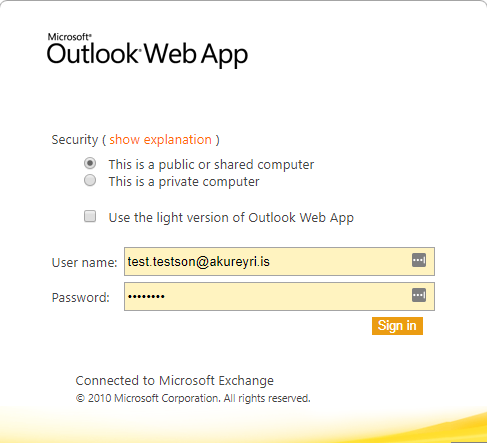 Við fyrstu innskráningu eruð þið beðin um að velja tungumál og tímabelti. Sjálfgefin gildi eru íslenska og íslenskt tímabelti en hægt er að velja fleiri tungumál úr fellilistanum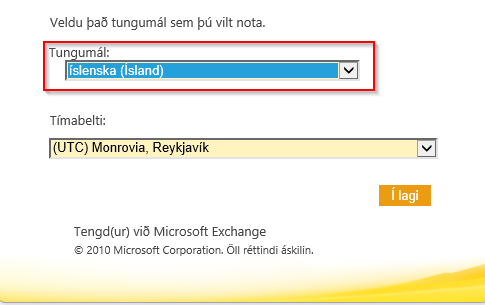 Til að skipta um lykilorðVeljið Valkostir efst hægra megin og þar undir Breyta aðgangsorði þínu...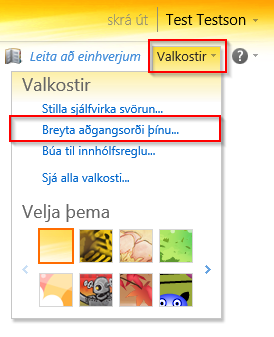 Setjið gamla lykilorðið í efsta reitinn og nýtt lykilorð í hina reitina. Ýtið þar næst á VistaLykilorð þurfa að vera minnst 8 stafir og innihalda stóra-, litla- og tölustafi. Lykilorð mega ekki innihalda nafn notanda.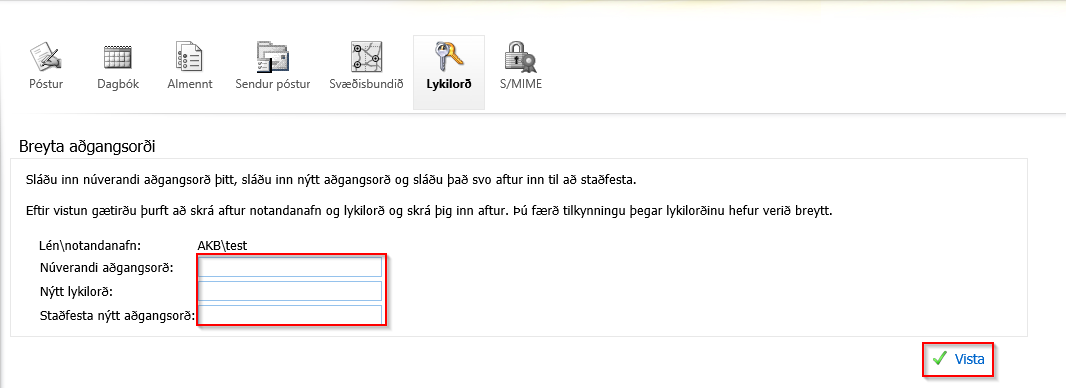 ATH: Eftir að lykilorði er breytt í vefpósti breytist það líka í vinnustund